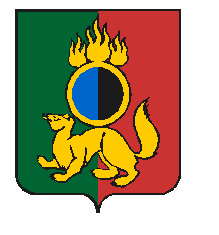 АДМИНИСТРАЦИЯ ГОРОДСКОГО ОКРУГА ПЕРВОУРАЛЬСКПОСТАНОВЛЕНИЕг. ПервоуральскВ соответствии со статьей 37 Федерального закона от 29 декабря 2012 года                       № 273-ФЗ «Об образовании в Российской Федерации», статьями 22, 33-1 Закона Свердловской области от 15 июля 2013 года № 78-ОЗ «Об образовании в Свердловской области», постановлением Правительства Свердловской области от 05 марта 2014 года               № 146-ПП «Об обеспечении питанием обучающихся по очной форме обучения в государственных общеобразовательных организациях Свердловской области, муниципальных общеобразовательных организациях, расположенных на территории Свердловской области, обособленных структурных подразделениях государственных общеобразовательных организаций Свердловской области и частных общеобразовательных организациях по имеющим государственную аккредитацию основным общеобразовательным программам, расположенным на территории Свердловской области», постановлением Правительства Свердловской области от 23 апреля 2020 года         № 270-ПП «Об утверждении Порядка предоставления денежной компенсации на обеспечение бесплатным двухразовым питанием (завтрак и обед) обучающихся с ограниченными возможностями здоровья, в том числе детей-инвалидов, осваивающих основные общеобразовательные программы на дому», статьей 2 Закона Свердловской области от 20 ноября 2009 года   № 100-ОЗ «О социальной поддержке многодетных семей в Свердловской области»,   постановлением Правительства Свердловской области от                      03 сентября 2020 года № 621-ПП, на организацию бесплатного горячего питания обучающихся, получающих начальное общее образование в муниципальных образовательных организациях, из областного бюджета Свердловской области бюджету городского округа Первоуральск в целях укрепления здоровья и профилактики хронических заболеваний детей, обеспечения полноценным питанием учащихся Администрация городского округа Первоуральск ПОСТАНОВЛЯЕТ:1. Утвердить нормативы финансовых затрат в пределах бюджетных ассигнований, предоставленных из бюджета Свердловской области бюджету городского округа Первоуральск на обеспечение питанием учащихся по очной форме обучения в муниципальных общеобразовательных организациях согласно приложению.2. Определить стоимость питания обучающихся, не указанных в приложении к настоящему постановлению, в размере не превышающим стоимость горячего питания категорий обучающихся, указанных в приложении.3. Родителям (законным представителям) обучающихся с ограниченными возможностями здоровья, в том числе детей-инвалидов, обучающимся в муниципальных образовательных организациях городского округа Первоуральск, осваивающих основные общеобразовательные программы на дому, предоставляется денежная компенсация на обеспечение обучающихся бесплатным двухразовым питанием (завтрак и обед) в порядке и размерах, установленных Правительством Свердловской области.4. Руководителям муниципальных общеобразовательных организаций городского округа Первоуральск:1) организовать питание учащихся в соответствии с требованиями                         СанПиН 2.3/2.4.3590-20 «Санитарно-эпидемиологические требования к организации общественного питания населения», утвержденных постановлением Главного государственного санитарного врача Российской Федерации от 27 октября 2020 года № 32;2) предоставлять бесплатное питание лицам, указанным в приложении настоящего постановления, на основании подтверждающих льготу документов;3) обеспечить сбор персональных данных с родителей (законных представителей) учащихся, указанных в приложении настоящего постановления, и согласий на обработку персональных данных для внесения мер социальной защиты (поддержки) в Единую государственную информационную систему социального обеспечения;4) получать и использовать информацию о предоставленных мерах социальной защиты (поддержки) родителям (законным представителям) учащихся из Единой государственной информационной системы социального обеспечения;5) обеспечить предоставление объективных данных об учащихся, указанных в приложении настоящего постановления;6) расходы на питание осуществлять исходя из фактического посещения учащимися образовательной организации;7) осуществлять учет средств на организацию питания.5. Настоящее постановление вступает в законную силу со дня его опубликования и распространяет свое действие на правоотношения, возникшие с 01 сентября 2020 года.6. Постановления Администрации городского округа Первоуральск                                       от 26 августа 2019 года № 1367, от 18 февраля 2020 года № 332, от 17 марта 2021 года               № 436 признать утратившим силу с 01 сентября 2020 года.7. Опубликовать настоящее постановление в газете «Вечерний Первоуральск» и разместить на сайте городского округа Первоуральск.8. Контроль за исполнением настоящего постановления оставляю за собой.Глава городского округа Первоуральск				 	                     И.В. Кабец30.06.2021№1267Об обеспечении питанием учащихся по очной форме обучения в муниципальных общеобразовательных организациях городского округа Первоуральск  в 2020/2021, 2021/2022 учебном году